АДМИНИСТРАЦИЯ  МУНИЦИПАЛЬНОГО  ОБРАЗОВАНИЯТИХВИНСКИЙ  МУНИЦИПАЛЬНЫЙ  РАЙОН ЛЕНИНГРАДСКОЙ  ОБЛАСТИ(АДМИНИСТРАЦИЯ  ТИХВИНСКОГО  РАЙОНА)ПОСТАНОВЛЕНИЕ	7 сентября 2023 г.	01-2284-аот __________________________ № _________21, 0100 ОБВ соответствии со статьями 45, 46 Градостроительного кодекса Российской Федерации, на основании части 1 статьи 48 Федерального закона от 6 октября 2003 года № 131-ФЗ «Об общих принципах организации местного самоуправления в Российской Федерации», администрация Тихвинского района ПОСТАНОВЛЯЕТ:1. Утвердить проект внесения изменений в проект планировки территории 1-А микрорайона в границах улиц: Карла Маркса, Борисова, Тверской шлюз, Солнечная г. Тихвина, утверждённый постановлением администрации Тихвинского городского поселения от 18 января 2010 года № 02-13-а «Об утверждении проекта планировки и межевания территории 1а микрорайона города Тихвина», согласно приложению № 1.2. Опубликовать настоящее постановление в газете «Трудовая слава» и обнародовать путем размещения в сети Интернет на официальном сайте Тихвинского района.3. Постановление вступает в силу на следующий день после его опубликования.4. Контроль за исполнением постановления возложить на заместителя главы администрации – председателя комитета по управлению муниципальным имуществом и градостроительству.Глава администрации 						   	   Ю.А. Наумов Соколова Татьяна Викторовна, 75593СОГЛАСОВАНО: РАССЫЛКА: Приложение № 1к постановлению администрации Тихвинского района от 7 сентября 2023 г. № 01-2284-аИзменения, которые вносятся в проект планировки территории 1-А микрорайона в границах улиц: Карла Маркса, Борисова, Тверской шлюз, Солнечная г. Тихвина, утверждённый постановлением администрации Тихвинского городского поселения от 18 января 2010 года № 02-13-а «Об утверждении проекта планировки и межевания территории 1а микрорайона города Тихвина»Раздел 9 «Транспортное обслуживание территории» тома 1 «Проект планировки территории 1-А микрорайона в границах улиц: Карла Маркса, Борисова, Тверской Шлюз, Солнечная г. Тихвина» (шифр 08-108/09-ППТ-ПЧП) изложить в новой редакции:«9. Транспортное обслуживание территории.Характеристики объектов транспортной инфраструктуры, в том числе объектов, включённых в программы комплексного развития транспортной инфраструктуры и необходимых для развития территории в границах элемента планировочной структуры:- улица Ярослава Иванова; категория: улица районного значения; число полос для движения – 4 (четыре); протяжённость первого этапа строительства – 0,79 км;- улица Пещёрка (восточнее створа улицы Борисова); категория: улица районного значения; число полос для движения – 2 (две); протяжённость (ориентировочно) – 0,679 км (уточняется при проектировании).Протяжённость улично-дорожной сети уточняется на стадии проектирования.Ширину проезжей части улиц и тротуаров принять в соответствии с действующими на период проектирования нормативами.Необходимость организации разделительных полос улично-дорожной сети определяется на стадии проектирования.При проектировании планируемых объектов транспортной инфраструктуры предусмотреть движение городского пассажирского автомобильного транспорта и размещение остановочных пунктов».Чертёж планировки территории (шифр 08-108/09-ППТ-ПЧП, лист 7; проект чертежа планировки территории – чертёж красных линий) изложить в новой редакции, согласно приложению к проекту._____________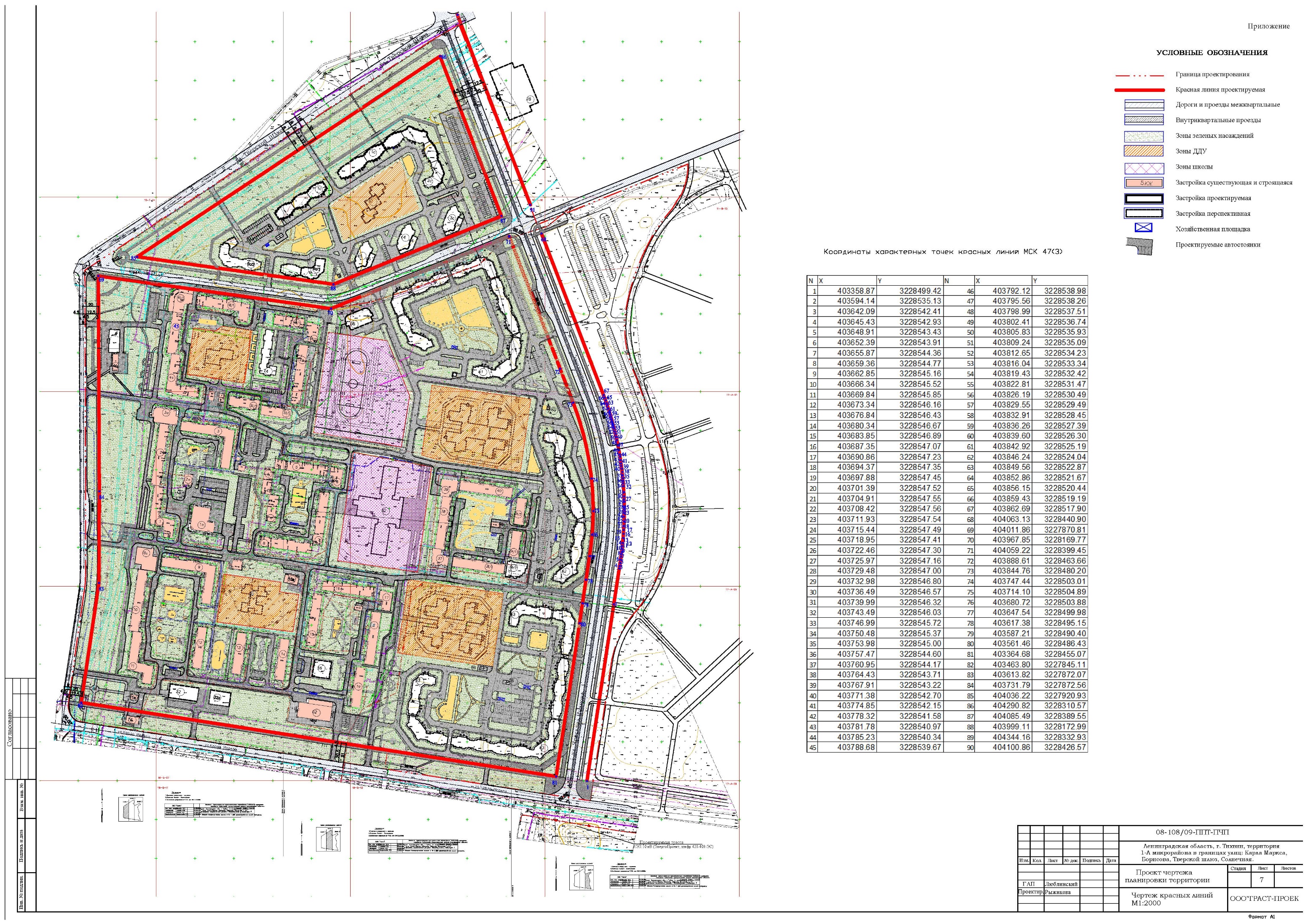 Об утверждении проекта внесения изменений в проект планировки территории 1-А микрорайона в границах улиц:
Карла Маркса, Борисова, Тверской шлюз, Солнечная г. ТихвинаИ.о. заместителя главы администрации – председателя комитета по управлению муниципальным имуществом и градостроительствуЯкушина Т.В.Заведующий отделом архитектуры и градостроительства комитета по управлению муниципальным имуществом и градостроительствуКузьмина И.В.Заведующий юридическим отделомПавличенко И.С.Заведующий общим отделомСавранская И.Г.Дело -1 экз.Отдел архитектуры и градостроительства комитета по управлению муниципальным имуществом и градостроительству -2 экз.(1 с подписью)+ дело Отдел земельных отношений комитета по управлению муниципальным имуществом и градостроительству-1 экз.Комитет жилищно-коммунального хозяйства-1 экз.Отдел по строительству  -1 экз.АНО «Редакция газеты «Трудовая слава»-1 экз.ИТОГО: 7